  ПРОЕКТ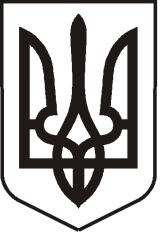 УКРАЇНАЛУГАНСЬКА  ОБЛАСТЬПОПАСНЯНСЬКИЙ  РАЙОН
ПОПАСНЯНСЬКА  МІСЬКА  РАДА ШОСТОГО   СКЛИКАННЯСТО П’ЯТА СЕСІЯРIШЕННЯ24 травня 2019 р.                          м. Попасна	                                    № 105/Про внесення змін до Міської цільовоїпрограми утримання та розвиткуінфраструктури автомобільних доріг  міста Попасна на 2019 рікУ зв’язку зі збільшенням видатків за рахунок перевиконання доходної частини міського бюджету, з метою відновлення пошкодженого асфальтобетонного покриття та  забезпечення належного технічного стану доріг міста, відповідно до рішення Попаснянської міської ради від 24.05.2019                          № 105/___«Про внесення змін до місцевого бюджету міста Попасна на 2019 рік», керуючись ст.ст. 59, 61, 73 Закону України «Про місцеве самоврядування в Україні», Попаснянська міська радаВИРІШИЛА: Міську цільову програму утримання та розвитку інфраструктури автомобільних доріг міста Попасна на 2019 рік, затверджену рішенням Попаснянської міської ради від 21.12.2018 № 101/3 «Про місцевий бюджет на 2019 рік» (зі змінами) викласти у новій редакції, згідно з додатком 1.Контроль за виконанням цього рішення покласти на постійну комісію з питань бюджету, фінансів, соціально-економічного розвитку, комунальної власності та регуляторної політики, відділ житлово-комунального господарства, архітектури, містобудування та землеустрою виконкому міської ради.Міський голова		             	        		        Ю.І.Онищенко  Підготувала: Іщенко, 21089Додаток до рішення міської радивід 24.05.2019 № 105/МІСЬКА ЦІЛЬОВА ПРОГРАМАУТРИМАННЯ ТА РОЗВИТКУ ІНФРАСТРУКТУРИ АВТОМОБІЛЬНИХ ДОРІГ  МІСТА ПОПАСНА                             НА 2019 РІКПАСПОРТМіської цільової Програми утримання  та розвитку інфраструктури автомобільних доріг міста Попасна на 2019 рікСклад проблеми             На автомобільних дорогах центральних вулиць міста: Миру, Первомайська, Бахмутська, Миронівська, пров. Стандартний проведено капітальний ремонт асфальтобетонного покриття. Для зменшення можливості дорожньо-транспортних пригод  необхідно нанесення дорожньої розмітки, яка уточнює або підкреслює вимоги дорожніх знаків, допомагає водію вибрати правильне положення транспорту на проїзній частині, забезпечує орієнтацію на дорозі, організовує режими дорожнього руху та вказує напрямок при всіляких погодних умовах.  Поряд з дорожніми знаками дорожня розмітка бере активну участь у реальному дорожньому русі, допомогає регулювати рух транспорту і пішоходів.          З метою забезпечення безпеки пішоходів під час переходу по центральним автодорогам, на території міста установлюються примусові засоби зниження швидкості транспортних засобів. На сьогодні не мають примусових засобів зниження швидкості переходи по вул. Первомайська біля гімназії № 20, по вулицях Красних партизан  та Миру біля  дошкільних навчальних закладів.Мета Програми  Покращення стану інфраструктури автомобільних доріг, забезпечення безпеки дорожнього руху.Напрями  реалізації Програми для розв’язання проблеми       Реалізація Програми відбуватиметься шляхом виконання наступних заходів:Нанесення дорожньої розмітки на автомобільних дорогах центральних вулиць міста: Первомайська, Миру, Бахмутська, Миронівська, провулку Стандартний.Установлення примусових засобів зниження швидкості по вулицях Миру, Первомайська, Красних партизан біля навчальних шкільних та дошкільних закладів.Розроблення робочого проекту «Капітальний ремонт пошкодженого асфальтобетонного покриття по вулицях Суворова, А.Черешні, Герцена, Чапаєва, М.Грушевського, Заводська, Ніколенка, Базарна, Кузнечна, Соборна, провулку Лермонтова в місті Попасна Луганської області»Строки та етапи виконання ПрограмиПрограма виконується в один етап, строк виконання розрахований на 2019 рік.Ресурсне забезпечення Програми    Виконання заходів Програми забезпечується за рахунок коштів місцевого бюджету в межах призначень та інших джерел, не заборонених чинним законодавством України.Напрями діяльності, завдання та заходи Програми. Організація управління та контролю за ходом виконання Програми        Організацію управління, контроль за ходом виконання Програми здійснює відділ житлово-комунального господарства, архітектури, містобудування та землеустрою виконавчого комітету міської ради.        Загальний контроль за виконанням програми  здійснює постійна комісія міської ради з питань транспорту, зв'язку та благоустрою, земельних відносин та охорони довкілля.        Підсумковий звіт про хід виконання програми готується один раз на  рік.Очікувані результати виконання Програми       Виконання завдань забезпечать досягнення мети Програми щодо покращення стану інфраструктури автомобільних доріг та забезпечення безпеки дорожнього руху.   Міський голова                                                                                           Ю.І. Онищенко1Ініціатор розроблення ПрограмиПопаснянська міська рада2Розробник ПрограмиВідділ житлово-комунального господарства, архітектури, містобудування та землеустрою виконкому міської ради3Спів розробники ПрограмиПопаснянське КП «СКП»4Відповідальні виконавці ПрограмиВідділ житлово-комунального господарства, архітектури, містобудування та землеустрою виконкому міської ради5Головний розпорядник бюджетних коштівВиконавчий комітет Попаснянської міської ради6Учасники ПрограмиВиконавчий комітет Попаснянської міської ради, Попаснянське КП «СКП», інші підприємства, які залучені на договірних засадах7Мета ПрограмиПокращення стану інфраструктури автомобільних доріг      8Термін реалізації Програми2019 рік9Загальний обсяг фінансових ресурсів, у тому числі: 594,700 тис. грн.9кошти міського бюджету 594,700 тис. грн.10Очікувані результати Досягнення мети програми11Контроль за виконанням Програми (орган, уповноважений здійснювати контроль за виконанням)Постійна комісія міської ради з питань транспорту, зв'язку та благоустрою, земельних відносин та охорони довкілляОбсяг коштів, які пропонується залучити на виконання ПрограмирікУсього витрат, тис.грн.Обсяг ресурсів  усього, в тому числі:2019594,700Міський бюджет2019594,700Завданнявиконавецьобсяги фінансування, тис.грн.очікувані результатиНанесення дорожньої розмітки на автомобільних дорогах міста.Виконком міської ради350,0Покращення стану інфраструктури автомобільних доріг. Забезпечення безпеки руху транспортних засобів, пішоходівУстановлення примусових засобів зниження швидкостіВиконком міської ради160,0Покращення стану інфраструктури автомобільних доріг. Забезпечення безпеки пішоходів біля дитячих дошкільних та шкільних закладівРозроблення робочого проекту «Капітальний ремонт пошкодженого асфальтобетонного покриття по вулицях Суворова, А.Черешні, Герцена, Чапаєва, М.Грушевського, Заводська, Ніколенка, Базарна, Кузнечна, Соборна, провулку Лермонтова в місті Попасна Луганської області»Виконком міської ради84,700Покращення стану інфраструктури автомобільних доріг.Найменування завдання Найменування показникаОдиниця виміруЗначення показникаНанесення дорожньої розмітки на автомобільних дорогах містаПоказник витраттис.грн.350,0Нанесення дорожньої розмітки на автомобільних дорогах містаПоказник продукту: км 13,995Нанесення дорожньої розмітки на автомобільних дорогах містаПоказник ефективності:тис. грн. /км25Нанесення дорожньої розмітки на автомобільних дорогах містаПоказник якості:%32Установлення примусових засобів зниження швидкостіПоказник витраттис.грн.160,0Установлення примусових засобів зниження швидкостіПоказник продукту: штук3Установлення примусових засобів зниження швидкостіПоказник ефективності:тис. грн. /шт.53,0Установлення примусових засобів зниження швидкостіПоказник якості:%100Розроблення робочого проекту «Капітальний ремонт пошкодженого асфальтобетон-ного покриття по вулицях Суворова, А.Черешні, Герцена, Чапаєва, М.Грушевського, Заводська, Ніколенка, Базарна, Кузнечна, Соборна, провулку Лермонтова в місті Попасна Луганської області»Показник витраттис.грн.84,700Розроблення робочого проекту «Капітальний ремонт пошкодженого асфальтобетон-ного покриття по вулицях Суворова, А.Черешні, Герцена, Чапаєва, М.Грушевського, Заводська, Ніколенка, Базарна, Кузнечна, Соборна, провулку Лермонтова в місті Попасна Луганської області»Показник продукту:проект, шт.1Розроблення робочого проекту «Капітальний ремонт пошкодженого асфальтобетон-ного покриття по вулицях Суворова, А.Черешні, Герцена, Чапаєва, М.Грушевського, Заводська, Ніколенка, Базарна, Кузнечна, Соборна, провулку Лермонтова в місті Попасна Луганської області»Показник ефективності:тис.грн/тис.м284,700Розроблення робочого проекту «Капітальний ремонт пошкодженого асфальтобетон-ного покриття по вулицях Суворова, А.Черешні, Герцена, Чапаєва, М.Грушевського, Заводська, Ніколенка, Базарна, Кузнечна, Соборна, провулку Лермонтова в місті Попасна Луганської області»Показник якості:%100